UPDATE ON COVID19April 22nd 2020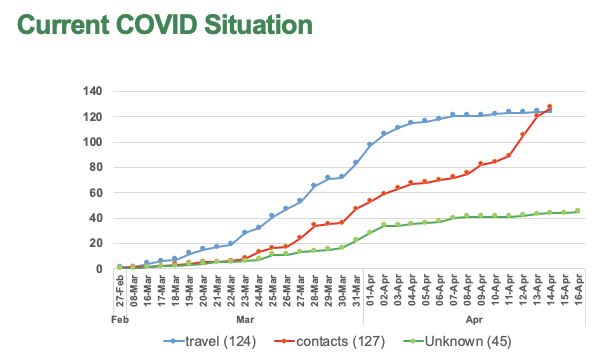 	#NIGERIA (Source; NCDC as @ April 8th 2020)NIGERIA (Source; NCDC as @ April 8th 2020)Cases782Discharged197Death25Tests Done8,364States Affected25